FORMATO DE GUIA EVALUACION CAPACITACIONES MASCCONSULTORIO JURIDICO UMNG SEDE CAMPUSFORMATO DE GUIA EVALUACION CAPACITACIONES MASCCONSULTORIO JURIDICO UMNG SEDE CAMPUSFORMATO DE GUIA EVALUACION CAPACITACIONES MASCCONSULTORIO JURIDICO UMNG SEDE CAMPUSFORMATO DE GUIA EVALUACION CAPACITACIONES MASCCONSULTORIO JURIDICO UMNG SEDE CAMPUSFORMATO DE GUIA EVALUACION CAPACITACIONES MASCCONSULTORIO JURIDICO UMNG SEDE CAMPUSFORMATO DE GUIA EVALUACION CAPACITACIONES MASCCONSULTORIO JURIDICO UMNG SEDE CAMPUSFORMATO DE GUIA EVALUACION CAPACITACIONES MASCCONSULTORIO JURIDICO UMNG SEDE CAMPUSFORMATO DE GUIA EVALUACION CAPACITACIONES MASCCONSULTORIO JURIDICO UMNG SEDE CAMPUSFORMATO DE GUIA EVALUACION CAPACITACIONES MASCCONSULTORIO JURIDICO UMNG SEDE CAMPUSFORMATO DE GUIA EVALUACION CAPACITACIONES MASCCONSULTORIO JURIDICO UMNG SEDE CAMPUSFORMATO DE GUIA EVALUACION CAPACITACIONES MASCCONSULTORIO JURIDICO UMNG SEDE CAMPUSFORMATO DE GUIA EVALUACION CAPACITACIONES MASCCONSULTORIO JURIDICO UMNG SEDE CAMPUSDATOS DEL ESTUDIANTEDATOS DEL ESTUDIANTEDATOS DEL ESTUDIANTEDATOS DEL ESTUDIANTEDATOS DEL ESTUDIANTEDATOS DEL ESTUDIANTEDATOS DEL ESTUDIANTEDATOS DEL ESTUDIANTEDATOS DEL ESTUDIANTEDATOS DEL ESTUDIANTEDATOS DEL ESTUDIANTEDATOS DEL ESTUDIANTENombreNombreNombreNombreNombreNombreCódigoCódigoCódigoCódigoCódigoCódigoSemestreSemestreSemestreCursoCursoCursoINSTRUCCIONES GENERALESINSTRUCCIONES GENERALESINSTRUCCIONES GENERALESINSTRUCCIONES GENERALESINSTRUCCIONES GENERALESINSTRUCCIONES GENERALESINSTRUCCIONES GENERALESINSTRUCCIONES GENERALESINSTRUCCIONES GENERALESINSTRUCCIONES GENERALESINSTRUCCIONES GENERALESINSTRUCCIONES GENERALESPor medio de esta guía se brindará al estudiante un detalle de las actividades y la calificación de las capacitaciones en MASCPor medio de esta guía se brindará al estudiante un detalle de las actividades y la calificación de las capacitaciones en MASCPor medio de esta guía se brindará al estudiante un detalle de las actividades y la calificación de las capacitaciones en MASCPor medio de esta guía se brindará al estudiante un detalle de las actividades y la calificación de las capacitaciones en MASCPor medio de esta guía se brindará al estudiante un detalle de las actividades y la calificación de las capacitaciones en MASCPor medio de esta guía se brindará al estudiante un detalle de las actividades y la calificación de las capacitaciones en MASCPor medio de esta guía se brindará al estudiante un detalle de las actividades y la calificación de las capacitaciones en MASCPor medio de esta guía se brindará al estudiante un detalle de las actividades y la calificación de las capacitaciones en MASCPor medio de esta guía se brindará al estudiante un detalle de las actividades y la calificación de las capacitaciones en MASCPor medio de esta guía se brindará al estudiante un detalle de las actividades y la calificación de las capacitaciones en MASCPor medio de esta guía se brindará al estudiante un detalle de las actividades y la calificación de las capacitaciones en MASCPor medio de esta guía se brindará al estudiante un detalle de las actividades y la calificación de las capacitaciones en MASCANALISIS DEL CASO DE ESTUDIOANALISIS DEL CASO DE ESTUDIOANALISIS DEL CASO DE ESTUDIOANALISIS DEL CASO DE ESTUDIOANALISIS DEL CASO DE ESTUDIOANALISIS DEL CASO DE ESTUDIOANALISIS DEL CASO DE ESTUDIOANALISIS DEL CASO DE ESTUDIOANALISIS DEL CASO DE ESTUDIOANALISIS DEL CASO DE ESTUDIOANALISIS DEL CASO DE ESTUDIOANALISIS DEL CASO DE ESTUDIOPor favor leer y analizar detenidamente el siguiente caso:Por favor leer y analizar detenidamente el siguiente caso:Por favor leer y analizar detenidamente el siguiente caso:Por favor leer y analizar detenidamente el siguiente caso:Por favor leer y analizar detenidamente el siguiente caso:Por favor leer y analizar detenidamente el siguiente caso:Por favor leer y analizar detenidamente el siguiente caso:Por favor leer y analizar detenidamente el siguiente caso:Por favor leer y analizar detenidamente el siguiente caso:Por favor leer y analizar detenidamente el siguiente caso:Por favor leer y analizar detenidamente el siguiente caso:Por favor leer y analizar detenidamente el siguiente caso:¿Qué asesoría jurídica brindaría usted? ¿Qué asesoría jurídica brindaría usted? ¿Qué asesoría jurídica brindaría usted? ¿Qué asesoría jurídica brindaría usted? ¿Qué asesoría jurídica brindaría usted? ¿Qué asesoría jurídica brindaría usted? ¿Qué asesoría jurídica brindaría usted? ¿Qué asesoría jurídica brindaría usted? ¿Qué asesoría jurídica brindaría usted? ¿Qué asesoría jurídica brindaría usted? ¿Qué asesoría jurídica brindaría usted? ¿Qué asesoría jurídica brindaría usted? Indicar  de manera esquemática la ruta estratégica que usted le recomienda seguir dentro del presente casoIndicar  de manera esquemática la ruta estratégica que usted le recomienda seguir dentro del presente casoIndicar  de manera esquemática la ruta estratégica que usted le recomienda seguir dentro del presente casoIndicar  de manera esquemática la ruta estratégica que usted le recomienda seguir dentro del presente casoIndicar  de manera esquemática la ruta estratégica que usted le recomienda seguir dentro del presente casoIndicar  de manera esquemática la ruta estratégica que usted le recomienda seguir dentro del presente casoIndicar  de manera esquemática la ruta estratégica que usted le recomienda seguir dentro del presente casoIndicar  de manera esquemática la ruta estratégica que usted le recomienda seguir dentro del presente casoIndicar  de manera esquemática la ruta estratégica que usted le recomienda seguir dentro del presente casoIndicar  de manera esquemática la ruta estratégica que usted le recomienda seguir dentro del presente casoIndicar  de manera esquemática la ruta estratégica que usted le recomienda seguir dentro del presente casoIndicar  de manera esquemática la ruta estratégica que usted le recomienda seguir dentro del presente caso¿Que MASC procede en el presente caso? Puede mencionar los que usted considere procedentes, cual recomienda usted y argumente por qué?¿Que MASC procede en el presente caso? Puede mencionar los que usted considere procedentes, cual recomienda usted y argumente por qué?¿Que MASC procede en el presente caso? Puede mencionar los que usted considere procedentes, cual recomienda usted y argumente por qué?¿Que MASC procede en el presente caso? Puede mencionar los que usted considere procedentes, cual recomienda usted y argumente por qué?¿Que MASC procede en el presente caso? Puede mencionar los que usted considere procedentes, cual recomienda usted y argumente por qué?¿Que MASC procede en el presente caso? Puede mencionar los que usted considere procedentes, cual recomienda usted y argumente por qué?¿Que MASC procede en el presente caso? Puede mencionar los que usted considere procedentes, cual recomienda usted y argumente por qué?¿Que MASC procede en el presente caso? Puede mencionar los que usted considere procedentes, cual recomienda usted y argumente por qué?¿Que MASC procede en el presente caso? Puede mencionar los que usted considere procedentes, cual recomienda usted y argumente por qué?¿Que MASC procede en el presente caso? Puede mencionar los que usted considere procedentes, cual recomienda usted y argumente por qué?¿Que MASC procede en el presente caso? Puede mencionar los que usted considere procedentes, cual recomienda usted y argumente por qué?¿Que MASC procede en el presente caso? Puede mencionar los que usted considere procedentes, cual recomienda usted y argumente por qué?¿Cómo elaboraría el documento del MASC recomendado por Usted, en caso de que se realice y las dos partes acudan al mismo? Proyecte un borrador de documento en la presente hoja y si requiere espacio continúe por detrás ¿Cómo elaboraría el documento del MASC recomendado por Usted, en caso de que se realice y las dos partes acudan al mismo? Proyecte un borrador de documento en la presente hoja y si requiere espacio continúe por detrás ¿Cómo elaboraría el documento del MASC recomendado por Usted, en caso de que se realice y las dos partes acudan al mismo? Proyecte un borrador de documento en la presente hoja y si requiere espacio continúe por detrás ¿Cómo elaboraría el documento del MASC recomendado por Usted, en caso de que se realice y las dos partes acudan al mismo? Proyecte un borrador de documento en la presente hoja y si requiere espacio continúe por detrás ¿Cómo elaboraría el documento del MASC recomendado por Usted, en caso de que se realice y las dos partes acudan al mismo? Proyecte un borrador de documento en la presente hoja y si requiere espacio continúe por detrás ¿Cómo elaboraría el documento del MASC recomendado por Usted, en caso de que se realice y las dos partes acudan al mismo? Proyecte un borrador de documento en la presente hoja y si requiere espacio continúe por detrás ¿Cómo elaboraría el documento del MASC recomendado por Usted, en caso de que se realice y las dos partes acudan al mismo? Proyecte un borrador de documento en la presente hoja y si requiere espacio continúe por detrás ¿Cómo elaboraría el documento del MASC recomendado por Usted, en caso de que se realice y las dos partes acudan al mismo? Proyecte un borrador de documento en la presente hoja y si requiere espacio continúe por detrás ¿Cómo elaboraría el documento del MASC recomendado por Usted, en caso de que se realice y las dos partes acudan al mismo? Proyecte un borrador de documento en la presente hoja y si requiere espacio continúe por detrás ¿Cómo elaboraría el documento del MASC recomendado por Usted, en caso de que se realice y las dos partes acudan al mismo? Proyecte un borrador de documento en la presente hoja y si requiere espacio continúe por detrás ¿Cómo elaboraría el documento del MASC recomendado por Usted, en caso de que se realice y las dos partes acudan al mismo? Proyecte un borrador de documento en la presente hoja y si requiere espacio continúe por detrás ¿Cómo elaboraría el documento del MASC recomendado por Usted, en caso de que se realice y las dos partes acudan al mismo? Proyecte un borrador de documento en la presente hoja y si requiere espacio continúe por detrás DETALLE DE LA CALIFICACIÓNDETALLE DE LA CALIFICACIÓNDETALLE DE LA CALIFICACIÓNDETALLE DE LA CALIFICACIÓNDETALLE DE LA CALIFICACIÓNDETALLE DE LA CALIFICACIÓNDETALLE DE LA CALIFICACIÓNDETALLE DE LA CALIFICACIÓNDETALLE DE LA CALIFICACIÓNDETALLE DE LA CALIFICACIÓNDETALLE DE LA CALIFICACIÓNDETALLE DE LA CALIFICACIÓNRUBRICARUBRICARUBRICARUBRICARUBRICACALIFICACIONCALIFICACIONCALIFICACIONCALIFICACIONCALIFICACIONCALIFICACIONCALIFICACIONCompetencias a evaluarSecciónElementoElementoSe calificara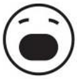 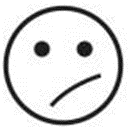 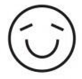 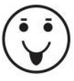 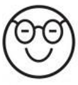 %CalificaciónCompetencias a evaluarSecciónElementoElementoSe calificara12345%CalificaciónCompetencias a evaluarSecciónElementoElementoSe calificaraFalta Mucho TodavíaSe puede mejorarEstá BienBastante BienInsuperable%CalificaciónArgumentativas:Habilidad del razonamiento para explicar cómo las diferentes partes de un proceso, se ordenan y se relacionan entre si, para lograr cierto efecto o conclusión.  Al argumentar se explica el porqué de las cosas, se justifican las ideas, se dan razones, se establecen los propios criterios, se interactúa con el saber.Interpretativas: Habilidad que se tiene para identificar y comprender las ideas y argumentos fundamentales  en un proceso, para comprender las relaciones existentes entre estas ideas.Comunicativas:conjunto de habilidades, aptitudesy actitudes orales y escritas  para el eficaz y correcto desempeño en los diversos campos de ejercicio de la profesión de abogado.Propositiva: Desarrollo de actividades que están orientadas a dar alternativas, plantear y Resolver problemas, generar Hipó- tesis y posiciones críticas. 1.¿Qué asesoría jurídica brindaría usted?Asesoría jurídica brindada al caso de estudioAsesoría jurídica brindada al caso de estudioQue se haya explicado una asesoría jurídica integral, acorde con los conocimientos adquiridos en la carreraNo sabe brindar una asesoría jurídica al caso de estudioIndica una asesoría muy simple al caso de estudio que denota falta de análisis del casoIndica una asesoría integral al caso de estudio.Indica una asesoría integral al caso de estudio identificando los argumentos jurídicos principales. Indica una asesoría integral al caso de estudio identificando los argumentos jurídicos principales con soporte de normatividad vigente y jurisprudencia.15%Argumentativas:Habilidad del razonamiento para explicar cómo las diferentes partes de un proceso, se ordenan y se relacionan entre si, para lograr cierto efecto o conclusión.  Al argumentar se explica el porqué de las cosas, se justifican las ideas, se dan razones, se establecen los propios criterios, se interactúa con el saber.Interpretativas: Habilidad que se tiene para identificar y comprender las ideas y argumentos fundamentales  en un proceso, para comprender las relaciones existentes entre estas ideas.Comunicativas:conjunto de habilidades, aptitudesy actitudes orales y escritas  para el eficaz y correcto desempeño en los diversos campos de ejercicio de la profesión de abogado.Propositiva: Desarrollo de actividades que están orientadas a dar alternativas, plantear y Resolver problemas, generar Hipó- tesis y posiciones críticas. 2. Indicar  de manera esquemática la ruta estratégica que usted le recomienda seguir dentro del presente casoRuta estratégica del caso de estudioRuta estratégica del caso de estudioQue se haya identificado la ruta estratégica del caso de estudioNo elaboró la ruta estratégica del caso de estudioElaboró una ruta simple  que denota falta de análisis del caso de estudioElaboró una ruta estratégica que incluye las acciones procesales que proceden en el caso de estudioElaboró una ruta estratégica que incluye las acciones procesales que proceden en el caso de estudio, se encuentran debidamente soportados con normatividad vigente Elaboró una ruta estratégica que incluye las acciones procesales que proceden en el caso de estudio, se encuentran debidamente soportados con normatividad vigente y organizada de manera esquemática15%Argumentativas:Habilidad del razonamiento para explicar cómo las diferentes partes de un proceso, se ordenan y se relacionan entre si, para lograr cierto efecto o conclusión.  Al argumentar se explica el porqué de las cosas, se justifican las ideas, se dan razones, se establecen los propios criterios, se interactúa con el saber.Interpretativas: Habilidad que se tiene para identificar y comprender las ideas y argumentos fundamentales  en un proceso, para comprender las relaciones existentes entre estas ideas.Comunicativas:conjunto de habilidades, aptitudesy actitudes orales y escritas  para el eficaz y correcto desempeño en los diversos campos de ejercicio de la profesión de abogado.Propositiva: Desarrollo de actividades que están orientadas a dar alternativas, plantear y Resolver problemas, generar Hipó- tesis y posiciones críticas. 3.	¿Que MASC procede en el presente caso?Identificación del o los Mecanismos Alternativos de Solución de Conflictos que procedentes en el caso de estudioIdentificación del o los Mecanismos Alternativos de Solución de Conflictos que procedentes en el caso de estudioQue se hayan Identificado el o los Mecanismos Alternativos de Solución de Conflictos que proceden para  el caso de estudioNo identificó MASC para el caso de estudioIdentificó un MASC sin ninguna argumentaciónIdentifico un MASC con la argumentación ajustada a derecho aplicable al caso de estudioIdentifico varios MASC con la argumentación ajustada a derecho aplicable al caso de estudio Identifico varios MASC con la argumentación ajustada a derecho aplicable al caso de estudio en cuadro sinóptico con sus respectivas diferencias y la mejor recomendación dentro del caso de estudio30%Argumentativas:Habilidad del razonamiento para explicar cómo las diferentes partes de un proceso, se ordenan y se relacionan entre si, para lograr cierto efecto o conclusión.  Al argumentar se explica el porqué de las cosas, se justifican las ideas, se dan razones, se establecen los propios criterios, se interactúa con el saber.Interpretativas: Habilidad que se tiene para identificar y comprender las ideas y argumentos fundamentales  en un proceso, para comprender las relaciones existentes entre estas ideas.Comunicativas:conjunto de habilidades, aptitudesy actitudes orales y escritas  para el eficaz y correcto desempeño en los diversos campos de ejercicio de la profesión de abogado.Propositiva: Desarrollo de actividades que están orientadas a dar alternativas, plantear y Resolver problemas, generar Hipó- tesis y posiciones críticas. 4.	¿Cómo elaboraría el documento del MASC recomendado por Usted, en caso de que se realice y las dos partes acudan al mismo?Elaboración de un proyecto del contenido del documento del MASC recomendado para el caso de estudioElaboración de un proyecto del contenido del documento del MASC recomendado para el caso de estudioQue se haya elaborado un proyecto del contenido del documento del MASC recomendado para el caso de estudioNo elaboró un proyecto del contenido del documento del MASC recomendado para el caso de estudioElaboró un proyecto del contenido del documento del MASC recomendado para el caso de estudio faltando contenido esencial del MASC escogidoElaboró un proyecto del contenido del documento del MASC recomendado para el caso de estudioElaboró un proyecto del contenido del documento del MASC recomendado para el caso de estudio incluyendo normatividad aplicable al MASCElaboró un proyecto del contenido del documento del MASC recomendado para el caso de estudio incluyendo normatividad aplicable al MASC de manera organizada, clara, contemplando todas las obligaciones expresas y exigibles.40%TotalTotalTotalTotalTotalTotalTotalTotalTotalTotal100%